*P/7369876*e-mailom Sukladno članku 61. stavku 11. Zakona o državnim službenicima  (Narodne novine, br. 92/2005, 107/2007, 27/2008, 34/2011, 49/2011, 150/2011, 34/2012, 49/2012- pročišćeni tekst, 37/2013, 38/2013, 138/2015- Odluka Ustavnog suda RH, 61/2017, 70/2019, 98/2019 i 141/22.), a u svezi Odluke o zabrani novog zapošljavanja državnih službenika i namještenika u tijelima državne uprave, te uredima i drugim stručnim službama Vlade Republike Hrvatske („Narodne novine“ br. 35/2022. i 37/2023.) Ministarstvo unutarnjih poslova, Policijska uprava brodsko-posavska  raspisujeOGLASza prijam u državnu službu na određeno vrijeme (4 sata dnevno) radi zamjene duže vrijeme odsutne državne službenice  za slijedeće radno mjesto1. Služba zajedničkih i upravnih poslova, Odjel za upravne posloveUpravni referent - 1 izvršitelj/ica, radi zamjene duže vrijeme odsutne državne službenice  Stručni uvjeti:srednja stručna sprema, završena gimnazija ili srednja strukovna školanajmanje jedna godina radnog iskustva na odgovarajućim poslovima, položen državni ispit I. razine  Osim navedenih stručnih uvjeta, kandidati/kinje moraju ispunjavati i opće uvjete za prijam u državnu službu koji su propisani  člankom 48. Zakona o državnim službenicima.U državnu službu ne može biti primljena osoba za čiji prijam postoje zapreke iz članka 49. Zakona o državnim službenicima. Na oglas se mogu javiti osobe oba spola.Na oglas se mogu prijaviti i kandidati/kinje koji nemaju položen državni ispit odgovarajuće razine, uz obvezu polaganja državnog ispita sukladno članku 56. Zakona o državnim službenicima.U prijavi na oglas navode se podaci podnositelja/ljice prijave (osobno ime, adresa stanovanja, broj telefona, po mogućnosti e-mail adresa), redni broj i naziv radnog mjesta na koje se prijavljuje. Obrazac prijave na oglas nalazi se na web-stranici Policijske uprave brodsko-posavske https:/ ./Prijavu je potrebno vlastoručno potpisati.Službenici se primaju u državnu službu uz obvezni probni rad od 2 mjeseca.Komisiju za provedbu oglasa (u nastavku teksta: Komisija) imenuje potpredsjednik Vlade Republike Hrvatske i ministar unutarnjih poslova. Komisija utvrđuje listu kandidata/kinja prijavljenih na oglas, koji ispunjavaju formalne uvjete iz oglasa, a čije su prijave pravodobne i potpune, kandidate/kinje s te liste upućuje na testiranje i intervju; provodi testiranje i razgovor (intervju) s kandidatima/kinjama radi utvrđivanja njihovog znanja, sposobnosti i vještina te rezultata u dosadašnjem radu; utvrđuje rang listu kandidata/kinja s obzirom na rezultate provedenog testiranja i razgovora (intervjua) te čelniku tijela podnosi izvješće o provedenom postupku uz koji prilaže rang-listu kandidata/kinja).Na testiranje upućuju se svi kandidati/kinje s liste koji ispunjavaju formalne uvjete, a sastoji se od provjere  znanja, sposobnosti i vještina bitnih za obavljanje poslova radnog mjesta.Smatra se da je kandidat/kinja koji nije pristupio/la testiranju, povukao/la prijavu na oglas i više se ne smatra kandidatom/kinjom.Na web-stranici  Policijske uprave brodsko-posavske https://brodsko-posavska-policija-gov.hr/ i web stranici Ministarstva pravosuđa i uprave https://mpu.gov.hr/ objaviti će se vrijeme i mjesto održavanja testiranja i razgovora (intervjua), najmanje pet dana prije održavanja testiranja i razgovora.Na web-stranici  Policijske uprave brodsko-posavske https://brodsko-posavska-policija-gov.hr/objavit će opis poslova i  podaci o plaći radnog mjesta koje se popunjava ovim oglasom, sadržaj i način testiranja te pravni izvori za pripremanje kandidata/kinja za testiranje istovremeno s objavom oglasa.Uz prijavu na oglas kandidati/kinje su dužni priložiti: 1.   životopis,2.   dokaz o stečenoj spremi-svjedodžbu 3.   dokaz o radnom iskustvu (elektronički zapis ili potvrda o podacima evidentiranim u bazi podataka  Hrvatskog zavoda za mirovinsko osiguranje iz koje je vidljivo razdoblje radnog iskustva u odgovarajućem stupnju obrazovanja) 4. za cijeli period koji je kao uvjet naveden u oglasu, dokaz o radnom iskustvu na odgovarajućim poslovima (uvjerenje/potvrda, ugovor o radu ili rješenje poslodavca na temelju kojeg se može utvrditi rad na odgovarajućim poslovima i vremensko razdoblje u kojem je kandidat/kinja obavljao navedene poslove.)5. ispravu o položenom državnom ispitu, ako kandidat/kinja ima položen državni ispit6. dokaz o hrvatskom državljanstvu (osobna iskaznica ili putovnica ili domovnica),7.  dokaze o prednosti pri zapošljavanju, ukoliko ostvaruju takva pravaIsprave se prilažu u neovjerenoj preslici, a prije izbora kandidata/kinje predočit će se izvornik.Potpunom prijavom smatra se prijava koja sadrži sve podatke i priloge navedene u oglasu.Osoba koja ne podnese pravovremenu i potpunu prijavu ili ne ispunjava formalne uvjete iz oglasa, ne smatra se kandidatom/kinjom prijavljenim na  oglas. Obavijest osobama koje se ne smatraju kandidatima prijavljenim na oglas, a dostavili su e-adrese u prijavi za oglas biti će poslana elektroničnom poštom na te e-adrese.Izabrani kandidati/kinje bit će pozvani da u primjerenom roku, prije donošenja rješenja o prijemu u državnu službu, dostave uvjerenje nadležnog suda da se protiv nje/ga ne vodi kazneni postupak, uvjerenje o zdravstvenoj sposobnosti za obavljanje poslova radnog mjesta i izvornike drugih dokaza o ispunjenu formalnih uvjeta  iz oglasa, a nedostavljanje traženih isprava smatra se odustajanjem od prijma u državnu službu.Osobe koje prema posebnim propisima ostvaruju pravo prednosti kod prijama u državnu službu, moraju se u prijavi pozvati na to pravo, odnosno priložiti svu propisanu dokumentaciju prema posebnom zakonu i imaju prednost u odnosu na ostale kandidate/kinje samo pod jednakim uvjetima.Kandidat/kinja koji/a može ostvariti pravo prednosti kod prijama u državnu službu prema članku 101. Zakonu o pravima hrvatskih branitelja iz Domovinskog rata i članova njihovih obitelji (Narodne novine, br. 121/2017 i 98/2019), članku  Zakona o zaštiti vojnih i civilnih invalida rata (Narodne novine, br. 33/92, 77/92, 27/93, 58/93, 2/94, 76/94, 108/95, 108/96, 82/2001, 103/2003,i 148/2013 i 98/2019), članku 9. Zakona o profesionalnoj rehabilitaciji i zapošljavanju osoba s invaliditetom (Narodne novine, br. 157/2013,  152/2014, 39/2018 i 32/2020) i članku 22. Ustavnog zakona o pravima nacionalnih manjina (Narodne novine, br. 155/2002, 47/2010, 80/2010 i 93/2011) dužan/a se u prijavi na oglas pozvati na to pravo te ima prednost u odnosu na ostale kandidate/kinje samo pod jednakim uvjetima.Kandidat/kinja koji/a se poziva na pravo prednosti pri zapošljavanju u skladu s člankom 35. Zakona o pravima hrvatskih branitelja iz Domovinskog rata i članova njihovih obitelji, uz prijavu na oglas dužan/a je,  priložiti, pored dokaza o ispunjavanju traženih uvjeta i sve potrebne dokaze dostupne na poveznici Ministarstva hrvatskih branitelja https://branitelji.gov.hr/zaposljavanje-843/843Kandidat/kinja koji/a se poziva na pravo prednosti pri zapošljavanju u skladu s člankom 9. Zakonu o profesionalnoj rehabilitaciji i zapošljavanju osoba s invaliditetom, uz prijavu na oglas dužan/a je, pored dokaza o ispunjavanju traženih uvjeta, priložiti i dokaz o utvrđenom statusu osobe s invaliditetom.Pozivamo sve kandidate koji su osobe s invaliditetom, ukoliko im je potrebna razumna prilagodba prilikom provođenja pisanog dijela testiranja i intervjua, da potrebu za prilagodbom navedu u svojoj prijavi na oglas i da se, nakon podnošenja prijave na oglas, telefonski obrate na broj 035/211-209 ili porukom na e-mail iheld@mup.hr radi pravovremenog osiguravanja odgovarajuće prilagodbe. Kandidat/kinja koji/a se poziva na pravo prednosti pri zapošljavanju u skladu s člankom 48.f Zakona o zaštiti vojnih i civilnih invalida rata, uz prijavu na oglas, osim dokaza o ispunjavanju traženih uvjeta, dužan/na je priložiti i rješenje odnosno potvrdu iz koje je vidljivo spomenuto pravo.Kandidat/kinja pripadnik/ca nacionalne manjine ima pravo pozvati se na prednost pri zapošljavanju na temelju članka 22. Ustavnog Zakona o pravima nacionalnih manjina, nije dužan/a dokazivati svoj status pripadnika nacionalne manjine.Prijave s dokazima o ispunjavanju uvjeta podnose poštom ili neposredno u roku od 8 dana od dana objave oglasa na internetskoj stranici Ministarstva pravosuđa i uprave https://mpu.gov.hr/ neposredno ili poštom na adresu:MINISTARSTVO UNUTARNJIH POSLOVAPolicijska uprava brodsko-posavska35000 Slavonski Brod, Ivana Mažuranića 9,s naznakom “za oglas”. O rezultatima oglasa kandidati/kinje će biti obaviješteni/e objavom rješenja o prijemu u državnu službu izabranog kandidata na web stranici Ministarstva pravosuđa i uprave https://mpu.gov.hr/ i web stranici Ministarstva unutarnjih poslova, Policijske uprave brodsko-posavske https://brodsko-posavska-policija-gov.hr/ Dostava rješenja svim kandidatima smatra se obavljenom istekom osmog dana od dana objave na web stranici Ministarstva pravosuđa i uprave.Ako se na oglas ne prijave osobe koje ispunjavaju propisane i objavljene uvjete, odnosno ako prijavljeni kandidati/kinje ne zadovolje na testiranju, provedba postupka po ovom oglasu će se obustaviti.                                                                                                     N A Č E L N I K                                                                                                        Antun Valić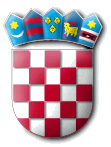 REPUBLIKA HRVATSKAMINISTARSTVO UNUTARNJIH POSLOVAPOLICIJSKA UPRAVA BRODSKO-POSAVSKA KLASA: 112-01/23-01/292URBROJ:  511-11-01-23-3Slavonski Brod, 9. lipnja 2023. godine 